Государственное учреждение - Отделение Пенсионного фонда Российской Федерации 
по Калининградской области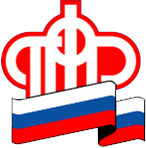 30 сентября – последний день приема заявлений на выплаты семьям с детьми до 16 летРегиональное Отделение Пенсионного фонда России по Калининградской области напоминает, что срок приема заявлений на выплаты семьям с детьми от 3 до 16 лет истекает 30 сентября. Полученные средства семьи могут потратить на любые нужды.ПФР настоятельно рекомендует родителям и опекунам не откладывать оформление заявления. Подчеркнем, что  речь идет о гражданах, которые ранее не заявляли о своем праве на указанные меры поддержки. Единовременная выплата 10 000 рублей полагается на каждого ребёнка в возрасте от 3 до 16 лет, имеющего гражданство РФ и  проживающего на территории России. При этом 16 лет ребенку должно исполниться не ранее 11 мая 2020 года.Право на получение единовременной выплаты 10 000 рублей имеют также семьи, в которых 3 года детям исполняется  в период с 1 июля по 30 сентября 2020. При заполнении заявления потребуется указать данные действующего банковского счета заявителя, а не супруга/супруги, бабушки/дедушки, родственника, ребенка и т.д. Поскольку выплата может осуществляться только на счет того, кто подает заявление.Подать заявление на получение выплаты можно с помощью портала государственных услуг www.gosuslugi.ru, в МФЦ и клиентских службах Пенсионного фонда по предварительной записи по многоканальному телефону горячей линии: 8 800 600 02 49.